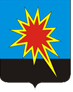 КЕМЕРОВСКАЯ ОБЛАСТЬКАЛТАНСКИЙ ГОРОДСКОЙ ОКРУГАДМИНИСТРАЦИЯ КАЛТАНСКОГО ГОРОДСКОГО ОКРУГАПОСТАНОВЛЕНИЕОт______2018 г. № _____-пОб утверждении Положения о порядке  проведения общественных обсуждений по определению границ территорий, прилегающих к зданиям, строениям, помещениям, на которых не допускается розничная продажа алкогольной продукции, на  территории Калтанского городского округа»В соответствии с Федеральными законами  от 06.10.2003 № 131-ФЗ «Об общих принципах организации местного самоуправления в Российской Федерации», от 22.11.1995 № 171-ФЗ «О государственном регулировании производства и оборота этилового спирта, алкогольной и спиртосодержащей продукции и об ограничении потребления (распития) алкогольной продукции», от 21.07.2014 № 212-ФЗ «Об основах общественного контроля в Российской Федерации», руководствуясь Уставом муниципального образования Калтанский городской округ:Утвердить Положение о порядке проведения общественных обсуждений по определению границ территорий, прилегающих к зданиям, строениям, помещениям, на которых не допускается розничная продажа алкогольной продукции, на  территории Калтанского городского округа согласно приложению к настоящему постановлению.Начальнику отдела организационной и кадровой работы администрации Калтанского городского округа (Т.А. Верещагина) обеспечить размещение настоящего постановления на сайте администрации Калтанского городского округа.Директору МАУ «Пресс-Центр г. Калтан» (В.Н. Беспальчук) опубликовать настоящего постановления в газете «Калтанский вестник».Настоящее постановление вступает в силу с момента опубликования. Контроль за исполнением постановления возложить на заместителя главы Калтанского городского округа по экономике Горшкову А.И.Глава Калтанского		городского округа						И.Ф. ГолдиновПриложение к постановлению администрации Калтанского городского округаОт _______ 2018 г. № _____Положениео порядке проведения общественных обсуждений по определению границ территорий, прилегающих к зданиям, строениям, помещениям, на которых не допускается розничная продажа алкогольной продукции, на  территории Калтанского городского округаОбщие положения1.1. Настоящий Порядок разработан в целях реализации Федеральногозакона от 22.11.1995 № 171-ФЗ «О государственном регулировании производства и оборота этилового спирта, алкогольной и спиртосодержащей продукции и об ограничении потребления (распития) алкогольной продукции», Федерального закона от 03.07.2016 № 261-ФЗ «О внесении изменений в Федеральный закон "О государственном регулировании производства и оборота этилового спирта, алкогольной и спиртосодержащей продукции и об ограничении потребления (распития) алкогольной продукции» и отдельные законодательные акты Российской Федерации» и регулирует отношения, связанные с формой, порядком и сроками общественного обсуждения вопроса определения границ прилегающих территорий, на которых запрещена розничная продажа алкогольной продукции (далее – общественные обсуждения).1.2. Организатором общественного обсуждения является администрация муниципального образования - Калтанский городской округ.1.3. Участие в обсуждении является добровольным и свободным.1.4. Задачей общественного обсуждения является оказание влияния общественности на принятие решений органами местного самоуправления муниципального образования - Калтанский городской округ.1.5. Целью общественного обсуждения является регулирование на территории муниципального образования –Калтанский городской округ отношений, связанных с оборотом этилового спирта, алкогольной и спиртосодержащей продукции, и отношения, связанные с потреблением (распитием) алкогольной продукции, в части определения границ территорий, прилегающих:- к зданиям, строениям, сооружениям, помещениям, находящимся во владении и пользовании образовательных организаций (за исключением организаций дополнительного образования, организаций дополнительного профессионального образования);- к зданиям, строениям, сооружениям, помещениям, находящимся во владении и пользовании организаций, осуществляющих обучение несовершеннолетних;- к зданиям, строениям, сооружениям, помещениям, находящимся во владении и пользовании юридических лиц независимо от организационно-правовой формы и индивидуальных предпринимателей, осуществляющих в качестве основного (уставного) вида деятельности медицинскую деятельность или осуществляющих медицинскую деятельность наряду с основной (уставной) деятельностью на основании лицензии, выданной в порядке, установленном законодательством Российской Федерации, за исключением видов медицинской деятельности по перечню, утвержденному Правительством Российской Федерации;- к спортивным сооружениям, которые являются объектами недвижимости, и права на которые зарегистрированы в установленном порядке;- на боевых позициях войск, полигонах, узлах связи, в расположении воинских частей, на специальных технологических комплексах, в зданиях и сооружениях, предназначенных для управления войсками, размещения и хранения военной техники, военного имущества и оборудования, испытания вооружения, а также в зданиях и сооружениях производственных и научно-исследовательских организаций Вооруженных Сил Российской Федерации, других войск, воинских формирований и органов, обеспечивающих оборону и безопасность Российской Федерации;- на вокзалах, в аэропортах;- в местах нахождения источников повышенной опасности, определяемых органами государственной власти Кемеровской области в порядке, установленном Правительством Российской Федерации.2. Формы общественного обсуждения2.1. Проведение общественного обсуждения осуществляется в отношении проектов постановлений администрации муниципального образования – Калтанский городской округ, устанавливающих границы территорий, прилегающих к зданиям, строениям, сооружениям, помещениям,на которых не допускается розничная продажа алкогольной продукции в Калтанском городском округе  (далее – проект Постановления).2.2. Общественное обсуждение проводится путем размещения проекта Постановления на официальном сайте администрации муниципального образования Калтанский городской округ http://www.kaltan.net 2.3. Предложения и замечания направляются в период проведенияобщественного обсуждения на электронную почту организатораобщественного обсуждения – администрации Калтанского городского округа, отдел потребительского рынка и предпринимательства: kaltan-torg@yandex.ru  или по средствам почтовой связи по адресу: 652740, Кемеровская область, город Калтан, пр. Мира, д.51, каб. 3, контактный номер телефона 8 (38472) 3-33-02.3. Порядок проведения общественного обсуждения3.1. Общественное обсуждение проводится публично и открыто, с привлечением к участию в нем представителей различных профессиональных и социальных групп, в том числе лиц, права и законные интересы которых затрагивает или может затронуть проект Постановления.3.2. Участники общественного обсуждения вправе свободно выражать свое мнение и вносить предложения по вопросам, вынесенным на общественное обсуждение.3.3. За 3 рабочих дня до начала проведения общественного обсуждения, вместе с проектом Постановления администрация муниципального образования Калтанский городской округ обеспечивает размещение в информационных источниках, указанных в подпункте 2.2 раздела 2 настоящего Порядка, следующей информации:1) наименование проекта Постановления;2) полное наименование и контактные данные разработчика проекта Постановления;3) срок проведения общественного обсуждения, в течение которогопринимаются предложения и замечания по проекту Постановления, а также информация о способах направления предложений и замечаний;4) телефон и адрес электронной почты контактного лица разработчика,ответственного за прием предложений и замечаний.3.4. При направлении предложений и замечаний к проекту постановления указываются сведения об участнике общественного обсуждения:1) фамилия, имя, отчество (при наличии), контактные данные (для физического лица);2) полное наименование, фамилия, имя, отчество (при наличии) представителя, контактные данные (для юридического лица).3.5. Администрация Калтанского городского округа  обеспечивает всемучастникам общественного обсуждения свободный доступ к имеющимся веё распоряжении материалам, касающимся вопроса определения границ прилегающих территорий, на которых запрещена розничная продажа алкогольной продукции.3.6. Продолжительность общественного обсуждения, составляет 30 календарных дней со дня размещения в информационных источниках, указанных в подпункте 2.2 раздела 2 настоящего Порядка.3.7. Не принимаются к рассмотрению предложения и замечания к проекту Постановления:1) не относящиеся к предметной области отношений, регулируемых проектом Постановления, в отношении которого проводится общественное обсуждение;2) экстремистской направленности;3) содержащие нецензурные либо оскорбительные выражения;4) поступившие по истечении установленного срока проведения общественного обсуждения;5) не содержащие сведения, указанные в пункте 3.4. Порядка;6) противоречащие положениям Федерального закона от 22.11.1995 № 171-ФЗ «О государственном регулировании производства и оборота этилового спирта, алкогольной и спиртосодержащей продукции и об ограничении потребления (распития) алкогольной продукции», Федерального закона от 03.07.2016 № 261-ФЗ «О внесении изменений в Федеральный закон «О государственном регулировании производства и оборота этилового спирта, алкогольной и спиртосодержащей продукции и об ограничении потребления (распития) алкогольной продукции» и отдельные законодательные акты Российской Федерации», иным нормативным правовым актам Российской Федерации и Оренбургской области.4. Определение результатов общественного обсуждения4.1 Решение о принятии (отклонении) предложений и замечаний, поступивших по итогам проведения общественного обсуждения, утверждаются протоколом комиссии по выработке рекомендаций.4.2 Предложения и замечания общественного обсуждения носят рекомендательный характер.4.3 Информация о результатах проведения общественного обсуждения размещается на официальном сайте администрации муниципального образования Калтанский городской округ http://www.kaltan.net  в информационно – телекоммуникационной сети Интернет не позднее чем через 10 рабочих дней после окончания срока проведения общественного обсуждения.4.4. По результатам рассмотренных предложений и замечаний разработчик муниципального нормативного правового акта принимает решение о внесении замечаний в нормативный правовой акт с учетом поступивших предложений и замечаний или оставляет нормативный правовой акт без изменений.Заместитель главы по экономике				А.И. Горшкова 